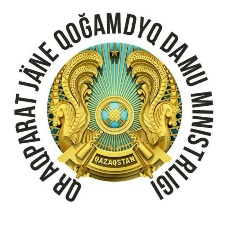 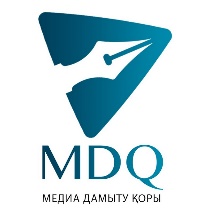 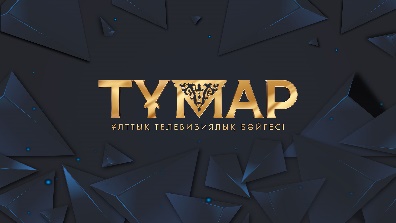 ПРЕСС-РЕЛИЗНациональной телевизионной премии «Тұмар» - 7 лет!Национальная телевизионная премия «Тұмар» впервые была учреждена в 2017 году по инициативе Министерства информации и общественного развития Республики Казахстан. Главная цель Премии – стимулирование развития казахстанской телевизионной индустрии и демонстрация ее конкурентоспособности сквозь призму оценки профессиональным сообществом. 1 июня 2023 на сайте tvtumar.kz стартовал прием заявок на соискание Национальной Премии «Тұмар-2023». Прием заявок будет окончен 18 июня. К участию в Премии допускаются телевизионные проекты, вышедшие в эфир казахстанских телеканалов в 2022-м году.  Заявки могут подать республиканские и региональные телеканалы, студии и компании, которые производят профессиональный телевизионный контент. Впервые в этом году журналисты могут подать заявки по новым номинациям «Лучший спортивный комментатор» и «Лучшее журналистское расследование».Номинации:Лучшая информационная программаЛучший социальный проектЛучшее журналистское расследованиеЛучшая аналитическая программаЛучшее ток-шоуЛучшая развлекательная программаЛучший тележурналистЛучший телеведущийЛучший спортивный комментатор (Специальная премия имени Аманкелді Сейтханова)Лучший региональный телеканалЛучший документальный фильм (Специальная премия имени Қамала Смайылова)Лучший анимационный фильм (Специальная премия имени Әмен Қайдарова) За всю историю премии более полтора тысячи журналистов подали заявки на участие, 258 работ вошли в список номинантов.  Обладателями эксклюзивной статуэтки стали 70 специалистов отечественной телевизионной журналистики.Имена победителей Национальной премии «Тұмар-2023» станут известны уже в этом году. Отметим, что в дополнение к изящной статуэтке-оберегу победители получат 1 миллион тенге за вклад в развитие казахстанского телевидения. 